Publicado en Madrid el 17/03/2020 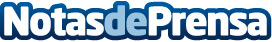 El bienestar de los animales, su alimentación y salud, entre las medidas excepcionales frente al coronavirusGandhi dijo que "la grandeza de una nación y su progreso moral se puede juzgar por la forma en la que trata a los animales". Entre las muchas cosas que está mostrando la crisis causada por el coronavirus, destaca la plasmación de cómo los españoles han cambiado la importancia que dan al cuidado de sus animales, toda una muestra de progreso moral, según GandhiDatos de contacto:Cristina Gómez686 593 156Nota de prensa publicada en: https://www.notasdeprensa.es/el-bienestar-de-los-animales-su-alimentacion-y Categorias: Nacional Sociedad Madrid Veterinaria Mascotas http://www.notasdeprensa.es